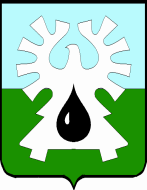 
МУНИЦИПАЛЬНОЕ ОБРАЗОВАНИЕ ГОРОД УРАЙХАНТЫ-МАНСИЙСКИЙ АВТОНОМНЫЙ ОКРУГ - ЮГРАДУМА ГОРОДА УРАЙРЕШЕНИЕот 10 июня 2020 года                                                   	  	                       № 39О награждении Благодарственным письмом Думы города УрайРассмотрев материалы, представленные для награждения Благодарственным письмом Думы города Урай, и в соответствии с Положением о наградах и званиях города Урай, принятым  решением Думы города Урай от 24 мая 2012 года № 53, Дума города Урай решила:1. Наградить Благодарственным письмом Думы города Урай: 1) в связи с Днем медицинского работника Асхарову Елену Петровну, медицинскую сестру постовую казенного учреждения Ханты-Мансийского автономного округа - Югры «Урайский специализированный дом ребенка»;  2) за высокие достижения в профессиональной деятельности и в связи с Днем медицинского работникаПетрову Ларису Владимировну, зубного врача детского отделения автономного учреждения Ханты-Мансийского автономного округа - Югры «Урайская городская стоматологическая поликлиника»;Хусаинову Гюзелию Ахнафовну, медицинскую сестру детского отделения автономного учреждения Ханты-Мансийского автономного округа - Югры «Урайская городская стоматологическая поликлиника»;3) за заслуги в области охраны здоровья населения, многолетнюю добросовестную работу, высокое профессиональное мастерство и в связи с Днем медицинского работникаЩелканову Нину Ивановну, медицинскую сестру по физиотерапии бюджетного учреждения Ханты-Мансийского автономного округа - Югры «Урайская окружная больница медицинской реабилитации».2. Опубликовать настоящее решение в газете «Знамя».Председатель Думы города Урай                                       Г.П. Александрова